DRAFT AGENDA PHYSICAL OPEN CONSULTATIONS OF THE COUNCIL WORKING GROUP ON INTERNATIONAL INTERNET-RELATED PUBLIC POLICY ISSUES3 February 201709:00 – 12:00 and 14:30 – 17:30 hoursRoom H, ITU Headquarters, Geneva










ANNEX PANEL DISCUSSION  
Date and time: Friday, 3 February 2017, from 9.00 to 10.30

Venue: Room H, ITU Headquarters, Geneva, SwitzerlandFormat: Interactive panel discussion, followed by Q&A
------------------Speakers:Ms. Joy Duncan, Assistant Director, International Engagement & Strategy, Department of Communications and the Arts, AustraliaMr. Bocar Ba, CEO, SAMENA Telecommunications Council
Ms. Esperanza Magpantay, a.i. Head, ICT Data and Statistics Division, ITU
Mr. Michael Kende, Senior Fellow, Internet Society 
Moderator:Mr. Alex Wong, Head, Global Challenge Partnerships, World Economic Forum (WEF) PHYSICAL OPEN CONSULTATIONS OF THE COUNCIL WORKING GROUP ON INTERNATIONAL INTERNET-RELATED PUBLIC POLICY ISSUES 
Geneva, 3 February 2017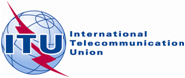 INTERNATIONAL TELECOMMUNICATION UNIONDocument OPCWGINT4/1-E (Rev.1)24 January 2017English onlyItem1Introductory remarks2Adoption of the Agenda3Panel Discussion (See Annex)4Discussion of responses from all stakeholders to the Online Open ConsultationsOPCWGINT4/25Presentation of Summary of the Online and Physical 
Open Consultations  